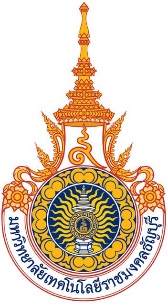 ใบสมัครคัดเลือกเพื่อปฏิบัติงานในคณะพยาบาลศาสตร์มหาวิทยาลัยเทคโนโลยีราชมงคลธัญบุรีประเภทบุคลากร	O พนักงานมหาวิทยาลัย (สายวิชาการ)	O พนักงานมหาวิทยาลัย (สายสนับสนุน)	O ลูกจ้างชั่วคราวตำแหน่ง........................................................................................... หน่วยงาน..........................................................................................ส่วนงาน........................................................................................................................................................................................................ข้อมูลส่วนบุคคลชื่อ (นาย/นางสาว/นาง)…………………………………….…………………..………………... น้ำหนัก………………กก.  ส่วนสูง………………ซม.
NAME (MR./MISS/MRS.)………………………………………………………………………………………………………………………………………….วัน  เดือน  ปีเกิด……………………………………………………………………..…....... ปัจจุบันอายุ……………..……...ปี…………….………เดือนเชื้อชาติ……………..……สัญชาติ…..………………ศาสนา…..………………สถานที่เกิด(จังหวัด) …………………………….……………………….บัตรประชาชนเลขที่      ออกให้ ณ..............................วันหมดอายุ.............สถานภาพทางทหาร	(   ) ได้รับการยกเว้นเนื่องจาก ...................................................................................................................  			(   ) ปลดเป็นทหารกองหนุน พ.ศ. ......................................  (    ) จะเกณฑ์ พ.ศ. ...................................ชื่อ-สกุล บิดา………………………………………………………………..ชื่อ-สกุล มารดา………………………………………….…………………………สถานภาพการสมรส……………………….……..ชื่อ-สกุล คู่สมรส……………………………………………………………….…….……………………..ที่อยู่ปัจจุบัน……………………………………………………………………………………………….………………………………………………………………โทรศัพท์…………..…………………………. โทรศัพท์มือถือ…………..……………..………. Email Address…………..…………………....………2.  ประวัติการศึกษา  (ตั้งแต่ระดับประกาศนียบัตรวิชาชีพขึ้นไปหรือเทียบเท่า)คุณวุฒิ………………………………………………..……..… สาขา………………………………………..……………..… เกรดเฉลี่ย………….……………สถานศึกษา…………………………………………..……………………….……………………………………………………ปี พ.ศ…....………………………คุณวุฒิ………………………………………………..……..… สาขา………………………………………..……………..… เกรดเฉลี่ย………….……………สถานศึกษา…………………………………………..……………………….……………………………………………………ปี พ.ศ…....………………………คุณวุฒิ………………………………………………..……..… สาขา………………………………………..……………..… เกรดเฉลี่ย………….……………สถานศึกษา…………………………………………..……………………….……………………………………………………ปี พ.ศ…....………………………คุณวุฒิ………………………………………………..……..… สาขา………………………………………..……………..… เกรดเฉลี่ย………….……………สถานศึกษา…………………………………………..……………………….……………………………………………………ปี พ.ศ…....………………………	คุณวุฒิที่ใช้ในการสมัครงานคุณวุฒิ………………………………………………..……..… สาขา………………………………………..……………..… เกรดเฉลี่ย………….……………สถานศึกษา…………………………………………..……………………….……………………………………………………ปี พ.ศ…....………………………	กำลังศึกษาอยู่ระดับ……………………………… สถานศึกษา…………….………………………… ชั้นปี.............. ปีที่คาดว่าจะจบการศึกษา พ.ศ...............3.  ประวัติการทำงาน	3.1 กรณีทำงานที่อื่น	3.2 กรณีเคยปฏิบัติงานภายในมหาวิทยาลัยเทคโนโลยีราชมงคลธัญบุรี4.  สถานภาพการทำงานในปัจจุบัน 	(   ) 	ตำแหน่ง………………………….…………………………………..………..……………….. เงินเดือนครั้งสุดท้าย…………..……………..…..…....บาท		เงินนอกเหนือจากเงินเดือน…………..……………..…..…....บาท  ระยะเวลา………….…..ปี ………………เดือน  	      	สถานที่ทำงาน…………………………………………………….……………………………………..……จังหวัด.......................................................	(   ) 	ว่างงาน  ระยะเวลา...................................... สาเหตุการว่างงาน...................................................................................................5.  ความสามารถพิเศษ 	(   )	พิมพ์ดีดไทยแบบสัมผัส.....................................คำ/นาที     (   )  พิมพ์ดีดอังกฤษแบบสัมผัส....................................คำ/นาที	(   )	คอมพิวเตอร์ ระบุโปรแกรม..........................................................................................................................................................	(   )	ภาษาอังกฤษ ระบุ (ดี/พอใช้) พูด..................................... อ่าน..................................... เขียน.....................................		คะแนนการทดสอบภาษาจาก (โปรดระบุ)............................................................. ได้คะแนน.....................................	(   )	ภาษา.............................ระบุ (ดี/พอใช้) พูด..................................... อ่าน..................................... เขียน.....................................	(   )	ขับรถยนต์ได้ใบขับขี่ No. …………………………………………	(   )	อื่น ๆ (โปรดระบุ) ………………………………………………………………………..…………………………………………………..……………….………6.  ผลงานทางวิชาการหรือผลงานแสดงความรู้ความเชี่ยวชาญที่เกี่ยวข้องกับตำแหน่งที่สมัคร หรืออื่น ๆ (ถ้ามี)	(จำนวน 5 ปี ย้อนหลัง)  	………………….…………………………………………………………………………………………………………………………………………………….………………..	………………….…………………………………………………………………………………………………………………………………………………….………………..	………………….…………………………………………………………………………………………………………………………………………………….………………..	………………….…………………………………………………………………………………………………………………………………………………….………………..	………………….…………………………………………………………………………………………………………………………………………………….………………..8. ทราบประกาศรับสมัครจาก 		(   ) บอร์ดประกาศรับสมัครของคณะพยาบาลศาสตร์		(   ) ประกาศรับสมัครงานมหาวิทยาลัยของมหาวิทยาลัยฯ	(   ) เว็บไซต์ (โปรดระบุ)......................................................		(   ) หนังสือพิมพ์ (โปรดระบุ)......................................................	(   ) บุคคลภายนอกมหาวิทยาลัยฯ	(   ) บุคคลภายในมหาวิทยาลัยฯ โปรดระบุชื่อ................................................. หน่วยงาน...........................โทรศัพท์...........................	(   ) อื่นๆ .............................................................................		ข้าพเจ้าขอรับรองว่าได้ให้ข้อมูลครบถ้วนตามข้อเท็จจริงทุกประการ						(ลงชื่อ)……………………………………….………………….					 	      (…….........…………………….......……………………)					               ผู้สมัคร					วันที่…..…..…เดือน………..…….พ.ศ…………….โปรดกรอกข้อมูลให้ครบถ้วนตามความเป็นจริง เพื่อประโยชน์ของตัวท่านบุคคลที่ติดต่อได้กรณีเร่งด่วนชื่อ-สกุล......................................................................................................... ความสัมพันธ์.........................................................................หมายเลขโทรศัพท์ที่ติดต่อได้สะดวก............................................................. Email Address.....................................................................สถานที่ทำงาน/โทรศัพท์ตำแหน่งเงินเดือนระยะเวลาตั้งแต่ – วันที่สาเหตุที่ออกส่วนงาน / หน่วยงานประเภทบุคลากรตำแหน่งเงินเดือนระยะเวลา  ตั้งแต่ – วันที่สาเหตุที่ออกเงินบำเหน็จบำนาญO ข้าราชการO พนักงานมหาวิทยาลัยO ลูกจ้างชั่วคราวO ได้รับแล้วO ยังไม่ได้รับคำชี้แจง : โปรดกรอกข้อมูลและทำเครื่องหมาย  ลงใน คำชี้แจง : โปรดกรอกข้อมูลและทำเครื่องหมาย  ลงใน ท่านเคยสมัครงานกับคณะพยาบาลศาสตร์ มหาวิทยาลัยเทคโนโลยีราชมงคลธัญบุรีหรือไม่  เคย จำนวน ................. ครั้ง  ไม่เคยท่านเคยถูกไล่ออกจากที่ทำงานใด หรือถูกเลิกจ้างโดยมีความผิดมาก่อนหรือไม่  เคย โปรดระบุ......................................................................  ไม่เคยท่านเคยถูกพิพากษาถึงที่สุดให้เป็นบุคคลล้มละลายหรือไม่  เคย  ไม่เคยท่านสามารถปฏิบัติงานนอกเวลาราชการหรือเป็นกะได้หรือไม่  ได้  ไม่ได้ท่านเคยต้องรับโทษโดยคำพิพากษาถึงที่สุดให้จำคุกเพราะกระทำความผิดทางอาญา เว้นแต่เป็นโทษจากความประมาทหรือลหุโทษหรือไม่  เคย โปรดระบุ......................................................................  ไม่เคยท่านสูบบุหรี่อยู่ในระดับใด  ไม่สูบเลย			  นานๆ ครั้ง  สูบก็ได้สูบก็ได้		  สูบเมื่ออยู่ว่างๆ  สูบทุกวันอย่างน้อย .......... มวนท่านยินยอมหรือไม่หากคณะฯ เห็นควรโอนย้ายท่านไปทำงานยังหน่วยงานอื่นภายในมหาวิทยาลัยฯ  ยินยอม  ไม่ยินยอมท่านดื่มสุราอยู่ในระดับใด  ไม่ดื่มเลย			  นานๆ ครั้ง  ดื่มก็ได้ดื่มก็ได้		  ดื่มเมื่ออยู่ว่างๆ  ดื่มทุกวันอย่างน้อย .......... ขวดท่านมีโรคประจำตัวหรือมีความทุพลภาพของร่างกายหรือไม่  มี โปรดระบุ......................................................................  ไม่มีสำหรับเจ้าหน้าที่ของคณะพยาบาลศาสตร์เอกสารประกอบการสมัครอย่างละ 1 ฉบับ	  รูปถ่าย 1 นิ้ว หรือ 2 นิ้ว จำนวน 1 รูป (กรณีตำแหน่งที่ต้องสอบคัดเลือกเบื้องต้น ใช้รูปถ่าย 2 รูป) วันสอบคัดเลือกเบื้องต้น................................	  สำเนาปริญญา / ประกาศนียบัตร หรือหนังสือรับรองซึ่งได้รับจากผู้มีอำนาจว่าเป็นผู้สำเร็จการศึกษาแล้ว 	  สำเนาใบแสดงผลการศึกษา (Transcript)	  สำเนาทะเบียนบ้าน	  สำเนาบัตรประชาชน	  สำเนาหลักฐานการพ้นภาระทางทหาร (เพศชาย)	  สำเนาหลักฐานอื่นๆ (ถ้ามี) เช่น กรณีเปลี่ยนชื่อ–สกุล, ทะเบียนสมรส, ทะเบียนหย่า	  สำเนาใบอนุญาตประกอบวิชาชีพ	  สำเนาหนังสือรับรองการทำงาน (ถ้ามี)หมายเหตุ เอกสารประกอบการสมัครไม่ครบเนื่องจาก............................................................................จะนำมาให้ในวันที่..........................................................	(…….........…………………….......……………………)	เจ้าหน้าที่ของคณะพยาบาลศาสตร์	วันที่…..…..…เดือน………..…….พ.ศ…………….